Государственное бюджетное учреждение здравоохранения«КАМЧАТСКИЙ КРАЕВОЙ  КОЖНО-ВЕНЕРОЛОГИЧЕСКИЙ ДИСПАНСЕР» 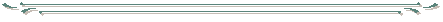 ПРИКАЗот 30.10.2018 года                                                                                          № 165«О стоимости комплексной медицинской услуги по осмотру иностранных граждан с 01.11.2018 года» 	В соответствии с приказом ГБУЗ КККВД № 162 от 30.10.2018 года «Об утверждении перечня платных медицинских услуг и прейскуранта тарифов на платные медицинские услуги в ГБУЗ КККВД»ПРИКАЗЫВАЮ:Утвердить стоимость комплексной медицинской услуги по осмотру иностранных граждан с 01.11.2018 г. (приложение № 1).Считать утратившим силу приказ № 165 от 03.11.2016 г.Контроль над выполнением приказа возложить на заместителя главного врача по экономическим вопросам Ильяшенко С.М.      И. о. главного врача             	                               	Ж.В.Курганова                                              Приложение № 1                                                                  к Приказу  ГБУЗ КККВД №165 от 30.10.2018 г.  Стоимость комплексной медицинской  услуги по осмотру иностранных граждан с 01.11.2018 года     Согласовано     Зам. председателя      первичной профсоюзной организации      ГБУЗ КККВД___________Л.Ю. Кляйн     «_____»________2018 г.«Утверждаю»И.о.главного врача ГБУЗ КККВД_____________ Ж.В.Курганова«30» октября 2018 года№ п/пНаименование медицинской услугитариф (руб.)1Осмотр врача (посещение)437,02Взятие крови из вены 244,03Исследование крови методом РПГА 275,04Исследование крови на сифилис методом ИФА 260,05Микрореакция на сифилис 202,06Медицинская справка с учётом бланка «медицинское заключение»152,0ИТОГО:1570,0